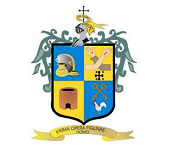 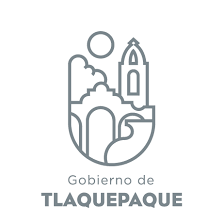 Minuta correspondiente a la tercera sesión de la Comisión Edilicia Permanente  Gobernación.        San Pedro Tlaquepaque. Jalisco a, 24 de marzo de 2022.             Asunto: Tercera sesión de la Comisión Edilicia Permanente  Gobernación.        La regidora. Alma Dolores Hurtado Castillo extendió los buenos días, y dio la más cordial bienvenida a su compañera regidora asistente como integrantes de la Comisión Edilicia Permanente Gobernación, a la Secretaría del Ayuntamiento representada por la Dirección de Integración, Dictaminación, Actas y Acuerdos a través de la Mtra. Karina Pulido, al personal que asistió por el área de transparencia y declaró que, siendo las 9:50 am, del día 18 de marzo, del año 2022, encontrándose en la sala de juntas de regidores, y con fundamento en lo dispuesto por el artículo 49, fracción II de la ley de Gobierno y la Administración pública Municipal del Estado de Jalisco así como en los artículos, 35 fracción II, 73 párrafo tercero, 77 fracciones I a VI, 78, fracciones I a III, 79, 88 y, 92 fracción XXI así como en el 93 del Reglamento del Gobierno y la Administración Pública del Ayuntamiento Constitucional de San Pedro Tlaquepaque y demás compendios legislativos aplicables en la materia, inició la tercera sesión de la Comisión. Fue; en ese momento, cuando circuló la lista de asistencia, para efectos de verificar la presencia de los integrantes de la comisión a efecto de declarar el: “Quórum legal” que permitió sesionar. El pase de la lista fue el siguiente:  Presidenta de la Comisión Edilicia Gobernación. Regidora. C. Alma Dolores Hurtado Castillo. Presente.Vocal de la Comisión Edilicia Gobernación. Regidor. C. José Alfredo Gaviño Hernández. Justificación a través de oficio electrónico 43.Vocal de la Comisión Edilicia Gobernación. Regidora. María del Rosario Velázquez Hernández. Presente.Al encontrarse presentes dos, de los tres integrantes, y en razón que existió la mayoría, con base en el artículo 90 del Reglamento del Gobierno y de la Administración Pública, declaró que existía: “Quórum legal”, para sesionar y se adoptaron  como válidos todos los acuerdos a los cuales se llegaron en la sesión. En continuidad con el desarrollo de la orden del día, les propuso lo siguiente:Lista de asistencia y verificación de Quórum legal para sesionar.Lectura así como aprobación del orden del día.Informe del trabajo realizado por la comisión.Asuntos Generales.Clausura de la Sesión de comisión.Por lo que en votación económica, sometió para su aprobación el orden aludido,  y levantando la mano; también, fue aprobada la justificación de inasistencia del regidor, por mayoría con dos votos a favor. En virtud de lo anterior, y toda vez que ya se habían desahogado tanto el primero así como el segundo punto de la Orden del día. Para dar cumplimiento al tercero de los apartados señalados; en la orden respectiva. Hizo del conocimiento que, como integrantes de la Comisión Edilicia de Gobernación no habían recibido turno alguno del Pleno del Ayuntamiento por lo cual, y hasta el momento, quedaban a la espera de las acciones que determine el Pleno.    En continuidad con la sesión, y respecto al cuarto punto de la orden del día, sobre Asuntos Generales, preguntó nuevamente a los asistente, si tenían tema o algo que manifestar. Al no existir, oradores al respecto, y para el desahogo del quinto punto, la Presidenta de la Comisión Edilicia Gobernación, declaró el cierre de esta sesión ordinaria de la Comisión, administración, 2022-2024, siendo las 9:53 horas del día de su inicio.	__________________________________________.C. Alma Dolores Hurtado Castillo.Regidora-Presidenta._____________________________C. José Alfredo Gaviño Hernández.Regidor- Vocal._________________________________María del Rosario Velázquez Hernández.Regidor- Vocal.